Рабочий лист по теме урока «Сосланный в XX век»с предполагаемыми вариантами ответовВыполните задания в рабочем листе и узнайте о жизни уникальной личности XX века – Алексея Федоровиче Лосеве (1893–1988). Соотнесите периоды его жизни с историческими событиями XX века. Попытайтесь определить особенности судьбы ученого-мыслителя, верующего человека, жившего во времена, когда неосторожное слово стоило человеку жизни. Чем приходилось жертвовать в условиях авторитарного общества? Почему о своих философских взглядах Лосев стал открыто говорить лишь к концу своей долгой жизни? Полученную информацию систематизируйте и используйте для аргументации темы урока: «Сосланный в XX век». Схема музеяЗАЛ 1Задание № 1.1. Используя информацию экспозиции зала, установите место и дату рождения А.Ф. Лосева.___________________________________________________________________2. Определите название современного субъекта РФ, исторически связанного с местом рождения А.Ф. Лосева. ___________________________________________________________________Ответ1. 23 сентября 1893 года, Новочеркасск.2. Ростовская область.Задание № 2. Рассмотрите ленту времени. Найдите дату поездки молодого ученого в Берлин и сформулируйте цель поездки:___________________________________________________________________Впоследствии эта поездка станет единственным в жизни философа визитом за границу. Укажите причины внезапного возвращения Алексея Лосева из Берлина.___________________________________________________________________ОтветМай 1914 года – 27/14 июля 1914 года. Научная командировка.Начало Первой мировой войны (1914–1918 гг.).Задание № 3.Перечислите главные исторические события периода 1917–1918 гг.______________________________________________________________________________________________________________________________________2. Используя ленту времени, выберите события из жизни Алексея Лосева, относящиеся к 1917–1918 гг.: 1)	Алексей Лосев преподает древние языки в женских гимназиях;2)	А. Лосев выступает с докладами по философии Платона и Аристотеля в Религиозно-философском обществе памяти Вл. Соловьева;3)	А. Лосев снимает комнату в доме № 13 на ул. Воздвиженке (кв. 12), у Михаила Васильевича и Татьяны Егоровны Соколовых, знакомится с их дочерью Валентиной Михайловной;4) тайное венчание Алексея Федоровича и Валентины Михайловны в Сергиевом Посаде, обряд венчания совершает Павел Флоренский;5) под руководством профессора Н.И. Новосадского Алексей Лосев защищает кандидатскую работу «О мироощущении Эсхила»;6) Лосев активно участвует в работе Вольной Академии духовной культуры, основанной Н. Бердяевым, является неизменным участником Московского Психологического Общества при Московском университете.Сделайте вывод о жизни двадцатилетнего Алексея Лосева в эпоху исторических событий 1917–1918 гг. __________________________________________________________________ЗАЛ 3Задание № 4.1. Укажите причины, почему в 1920-е годы для русской философии, отличающейся от марксизма, наступили трудные времена.Это стало теперь легендою –Год далёкий двадцать второй,Уплывает интеллигенция,Покидая советский строй.Уезжают бердяевы, лосские,Бесполезные для страны:Ни историки, ни философыРеволюции не нужны…                           А. Городницкий._____________________________________________________________________________________________________________________________________________________________________________________________________________________________________________________________________________ОтветПосле революции 1917 г. марксизм получил статус государственной идеологии, дополнился идеями воинствующего атеизма. В 1920-е годы коммунистическая идеология, господствующая в СССР, называлась «марксизм-ленинизм».Русская философия была тесно связана с вопросами мировой философии. В 1922 г. около 200 известных ученых и деятелей культуры, не разделявших большевистскую доктрину, были высланы за границу («философский пароход»). 2. В 1921 г. был закрыт историко-филологический факультет Московского университета. Узнайте, каким образом Лосеву пригодилось его музыкальное образование.__________________________________________________________________ОтветС 1922 г. Лосев стал профессором Московской консерватории. В Государственной Академия художественных наук руководил отделом эстетики до закрытия академии в 1929.Задание № 5.1. Известно, что А.Ф. Лосев до конца своей жизни носил скуфью. Объясните значение слова «скуфья».__________________________________________________________________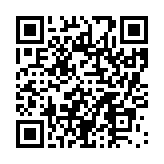 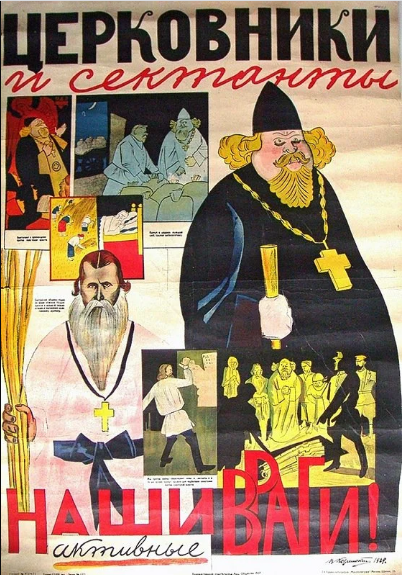 2. Насаждая большевистскую идеологию в обществе, советское правительство нанесло удар по единству русской православной церкви и поставило ее под свой контроль (см. документы в материалах для ученика).Предположите, каким было отношение Лосева к антирелигиозной политике советской власти. Используя материалы экспозиции зала 3, исторические источники, приведите не менее двух примеров.________________________________________________________________________________________________________________________________________________________________________________________________________________________________________________________________________________________________________________________________________________________________________________________________________________________Ответ2. Религиозный философ А. Лосев, ученик Павла Флоренского, участвовал в деятельности Религиозно-философского общества, после революции – Вольной Академии духовной культуры, основанной Бердяевым и закрытой в 1922 г. В 1922 году, когда начались советские гонения на церковь, Лосев и Соколова тайно венчались в Сергиевом Посаде. В 1920-е гг. Лосев был регентом левого клироса, чтецом, звонарем, прислуживал в алтаре московского храма Воздвижения Креста Господня. Супруги активно участвовали в деятельности московского кружка сторонников имяславия, в 1929 году приняли монашеский постриг.ЗАЛ 1Задание № 6. В период с 1927 по 1930 год, будучи признанным ученым, преподавателем, А. Лосев выпустил восемь книг. В последней книге цикла – «Диалектика мифа» – он раскрыл понятие мифа на примере советской реальности, иронизируя над идеей строительства социализма в отдельно взятой стране. Цензура исключила из книги недопустимые фрагменты, но Лосев вернул их, прекрасно осознавая последствия. Дайте оценку поступку ученого.____________________________________________________________________________________________________________________________________________________________________________________________________________Задание № 7. В год «великого перелома» начались резкие нападки на Лосева в советской печати, которые и после ареста продолжились на XVI съезде ВКП(б). Найдите в экспозиции факты, свидетельствующие об этом.1. ________________________________________________________________2._________________________________________________________________Вспомните даты событий, их историческое значение:год «великого перелома» ______________________________________________XVI съезд ВКП(б) ___________________________________________________Ответ1. Пока Лосев сидит в тюрьме, в газетах его клеймят за «идеализм». 2. Лосев был осужден в докладе Л. Кагановича на XVI съезде ВКП(б) как классовый враг, реакционер и черносотенец, «Диалектика мифа» была названа «контрреволюционным и мракобесовским произведением».1929 год – год «великого перелома». Этот год подвел итог многолетним дискуссиям в правящей партии, произошёл окончательный отказ от политики НЭПа. Старт на индустриализацию, коллективизацию, культурную революцию в СССР совпал с мировой Великой депрессией.XVI съезд ВКП(б) (26 июня по 13 июля 1930 года) поручил добиться выполнения первой пятилетки в 4 года. Зафиксировал факт, что СССР превратился из аграрной страны в индустриально-колхозную социалистическую державу. Задание № 8.1. Кроме обвинений, связанных с «Диалектикой мифа», супругам предъявили обвинения в связях с «Истинной православной церковью». Накануне, в феврале 1930 г., ЦИК и СНК приняли постановление «О борьбе с контрреволюционными элементами в руководящих органах религиозных объединений». Лосеву назначили срок – 10 лет лагерей. Используя «ленту времени», укажите дату ареста Лосева._________________________________________________________________Ответ: 18 апреля 1930 года.2. На основе статистических данных диаграммы определите общую численность арестованных в этом году, в числе которых оказались Алексей Федорович и Валентина Михайловна.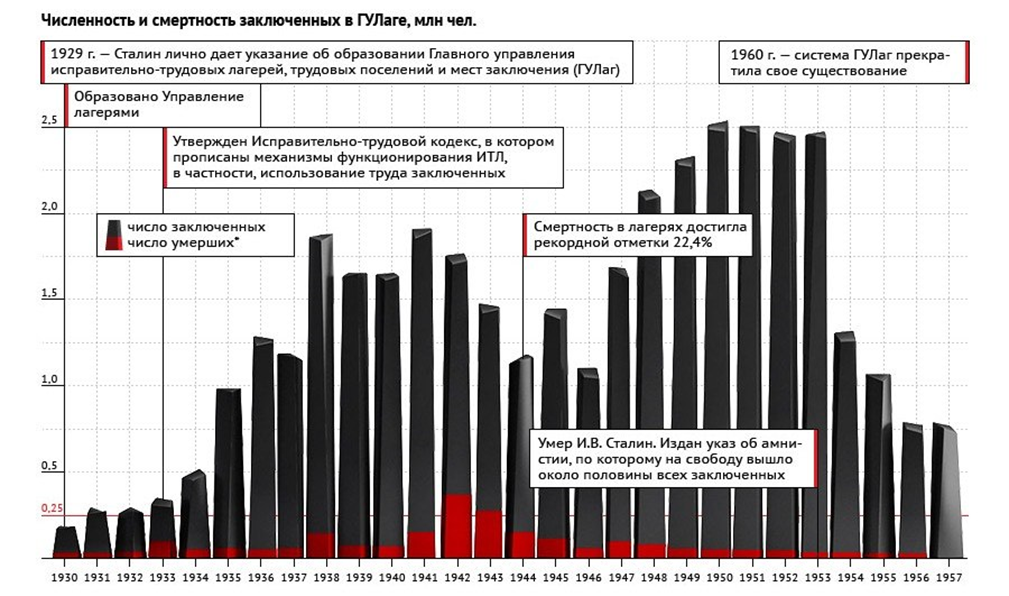 ____________________________________________________________________Ответ Численность заключенных в 1930 г. составила от 179 тыс. человек (источник: А.С. Орлов, В.А. Георгиев. История России.)3. Громкие процессы в конце 1920-х – начале 1930-х годов, связанные с борьбой с инакомыслием, положили начало массовым репрессиям в стране. Выберите из списка процессы 1930 г.:1) антирелигиозные кампании;2) «Шахтинское дело»;3) борьба с внутрипартийной оппозицией;4) борьба с внутрипартийной левой оппозицией;5) Дело «Промпартии»;6) Процесс над меньшевиками;7) «Академическое дело».Перечислите социальные группы, составляющие общую численность арестованных начала 1930-х годов. __________________________________________________________________________________________________________________________________________________________________________________________________________Ответ Буржуазная интеллигенция; члены бывших социалистических партий – эсеры, меньшевики, анархисты; церковнослужители, верующие; научно-техническая интеллигенция.Задание № 9.1. По материалам экспозиции установите место ссылки А.Ф. Лосева, обозначьте его на карте, опишите местоположение.______________________________________________________________________________________________________________________________________________________________________________________________________________________________________________________________________________Ответ Расположенный в северо-западной части страны, на территории Карелии, Беломорско-Балтийский канал имени Сталина соединил Белое море с Онежским озером, имеющим выход в Балтийское море и к Волго-Балтийскому водному пути.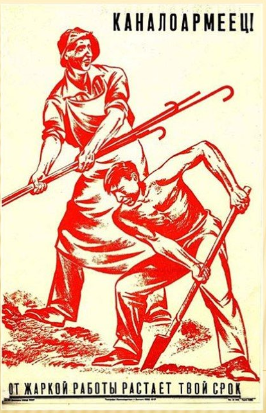 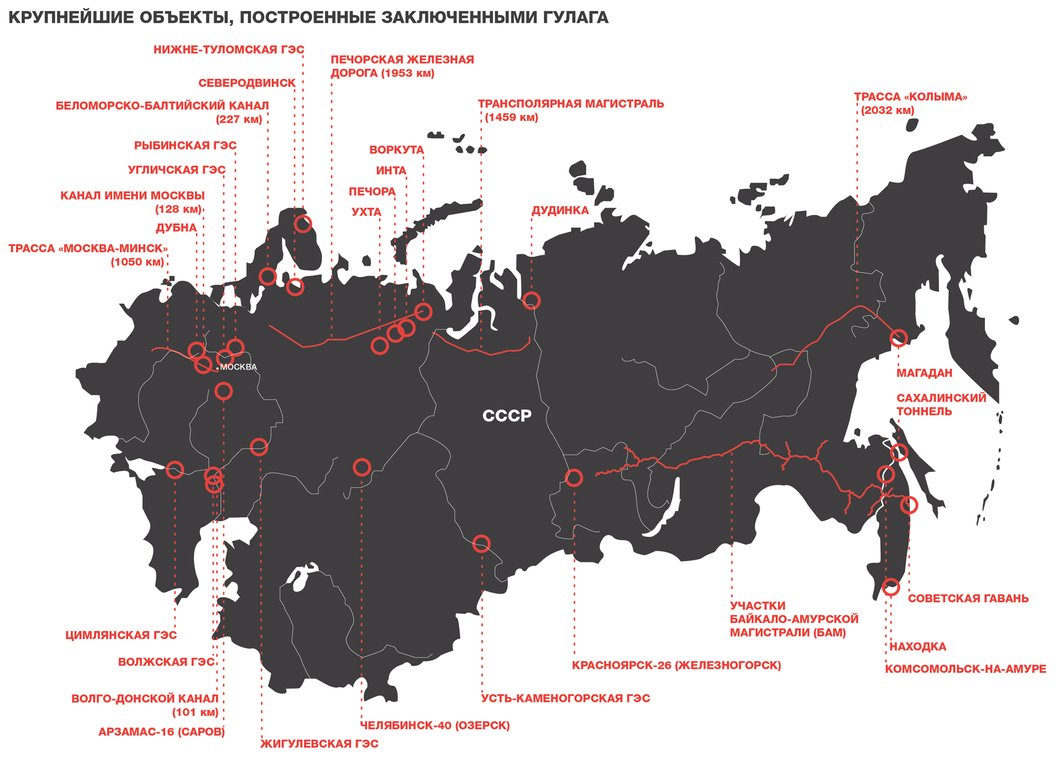 2. Этот район расположен в природной зоне (выберите правильный ответ):1) степей и лесостепей;2) широколиственных лесов;3) тундры;4) тайги.Задание № 10. Постановление Совета Народных Комиссаров в 1929 году предписывало ОГПУ организовать новые лагеря для приема заключенных в отдаленных районах страны (смотри документы в материалах ученика, ссылки на источники). К началу 1930-х годов труд заключенных в СССР стал рассматриваться как экономический ресурс. Назовите экономическую политику советского государства этого периода. Какому политическому курсу она соответствовала?______________________________________________________________________________________________________________________________________(ОГПУ – Объединённое государственное политическое управление при Совете народных комиссаров СССР)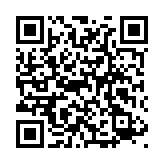 ОтветЭкономическая политика: сталинская модернизация, первая пятилетка, курс на ускоренную индустриализацию.Политический курс: построение социализма в отдельно взятой стране.Задание № 11.1. Одно из подразделений ГУЛАГа на канале называлось Беломоро-Балтийский лагерь («БелБалтЛаг»). Заключённых-строителей называли «каналоармейцами». В карельских таежных лесах и болотах впервые был испытан лагерный режим строительства промышленного объекта. Объект создавался при помощи топора, лопаты, кирки и динамита. Алексей Федорович Лосев отбывал наказание в лагере, в поселке Медвежья гора. Он вспоминал, что работать приходилось по 12 часов, стоя по пояс в ледяной воде.Обратите внимание на плакат. Что означал один из девизов-призывов самой известной стройки 1930-х гг.?__________________________________________________________________2. Найдите в экспозиции зала 1 предмет, напоминающий о «Великой стройке века», запишите его название:__________________________________________________________________Ответ: колесо от тачки.3. Используя фрагмент хроники «Лосев в ГУЛАГе», перечислите основные характеристики труда каналоармейца.__________________________________________________________________________________________________________________________________________________________________________________________________________Ответ На строительных тачках вывозили горную породу: обычно двое «зеков» толкали тачку по узким мостикам сзади, еще один специальным крюком тянул ее спереди.Задание № 12. Найдите в материалах экспозиции зала 1 информацию о происхождении и значении слова «зэк». Также укажите автора этого термина.__________________________________________________________________Ответ «Зэк» (изначально «з/к») – заключенный-каналоармеец – словосочетание, придуманное начальником строительства Беломорско-Балтийского канала Лазарем Иосифовичем Коганом.Задание № 13. В июле 1933 года, через месяц после сдачи объекта в эксплуатацию, в присутствии самого И.В. Сталина через Беломорско-Балтийский канал имени Сталина из Кронштадта в Мурманск прошел отряд кораблей Балтийского флота (два эсминца, два сторожевых корабля, две подлодки и ряд вспомогательных судов), став основой Северной военной флотилии. Вместе с тем 12,5 тысяч репрессированных были освобождены, из них 500 человек – ударники стройки. Еще у 60 тысяч человек были сокращены сроки заключения. Найдите в экспозиции зала справку на имя А.Ф. Лосева, подписанную И. Сталиным, и установите дату документа.__________________________________________________________________Подумайте, в каких из этих списков могла значиться фамилия философа Алексея Федоровича Лосева. Соответствовало ли это полному восстановлению его в гражданских правах?______________________________________________________________________________________________________________________________________Ответ Лосевых освободили досрочно по инвалидности и за «ударный труд». Возвращение гражданских прав не означало возврат к прежней жизни. Лосеву запретили работать по специальности, труды оставались под арестом.Задание № 14. С 1938 по 1941 год Лосев, чтобы найти средства к существованию, занимался переводами, ездил в пединституты г. Куйбышева, г. Чебоксар, г. Полтавы, читая лекции по истории античной литературы. Начало Великой Отечественной войны застало его в Полтаве. С огромными трудностями в июле 1941 года он добрался до Москвы.Перечислите причины долгого и трудного возвращения Лосева в Москву летом 1941 года.__________________________________________________________________________________________________________________________________________________________________________________________________________Предположите, какие могли быть трудности на этом пути.______________________________________________________________________________________________________________________________________Ответ Начало Великой Отечественной войны, отступление Красной армии, прямого пути Москва – Полтава не было, обязательная пересадка в Харькове, переполненные вагоны беженцев, ожидания на вокзалах, налеты фашистской авиации.Задание № 15. Найдите в экспозиции зала 1 номер газеты «Известия» периода 1941 года. О каких событиях сообщает «Сводка ИНФОРМБЮРО»? Выпишите факт из газетной хроники, связанный с личной трагедией семьи Лосевых, когда в ночь с 11 на 12 августа 1941 г. в результате прямого попадания фугасной бомбы был полностью разрушен дом вблизи Арбатской площади на ул. Воздвиженка, 13. Погибли близкие люди, утрачен архив ученого и десять тысяч томов книг.____________________________________________________________________________________________________________________________________________________________________________________________________________
Задание № 16.1. Известно, что в 1942–1944 годах профессор А.Ф. Лосев преподавал логику на философском факультете МГУ. По доносу он был обвинен 
1) в______________, 2) в пропаганде_______________, впоследствии уволен из МГУ. Расшифруйте ребусы и заполните пропуски в тексте. Ответ: 1) идеализме; 2) Гегеля.2. Используя контекстные знания по истории, перечислите обстоятельства, раскрывающие причины увольнения профессора А.Ф. Лосева, которому в 1943 году по совокупности научных трудов присвоили звание доктора филологических наук.______________________________________________________________________________________________________________________________________ОтветВ условиях культа личности Сталина, сложной международной обстановки, военного положения продолжала развиваться теория обострения классовой борьбы, культивировались моральные принципы коммунистической идеологии. Задание № 17.1. Прочитайте отрывок из воспоминаний ученицы А.Ф. Лосева, Надежды Малинаускене: «Когда появилась возможность говорить о нашем прошлом открыто, когда стали одна за другой появляться книги Лосева, выяснилось, что его труды имеют основополагающее значение не только в области официально разрешенной ему античной филологии и эстетики, не только в запрещенной для него Сталиным философии, но и в истории, культурологии, искусствоведении, теории музыки, теории и истории литературы, математике, логике, теоретической лингвистике, психологии и богословии. Лосев – редкий пример мыслителя-энциклопедиста, универсальной личности».С какими важными событиями в истории страны связаны эти строчки? Укажите их даты, названия и историческое значение.______________________________________________________________________________________________________________________________________Определите заслуги Лосева как выдающейся личности XX века.______________________________________________________________________________________________________________________________________2. В экспозиции зала на ленте времени найдите название научного труда А. Лосева, опубликованного одним из первых после многолетнего запрета. Запишите его название. Какой из периодов жизни профессора А.Ф. Лосева напомнило вам это название? Название: _________________________________________________________Период жизни: _____________________________________________________________________Ответ1. Первая с 1920-х годов книга Лосева появилась в печати лишь в 1957 году, когда автору было шестьдесят четыре года. Но и после смерти Сталина, «оттепели», XX съезда партии проблемы с изданием научных трудов Лосева не исчезли.2. «Олимпийская мифология». С 1938 по 1941 год профессор читал лекции по истории античной литературы в пединститутах страны.Задание № 18.1. За многотомную «Историю античной эстетики» в 1986 году ученому была присуждена Государственная премия СССР. Найдите в экспозиции документ, подтверждающий этот факт, зафиксируйте его:______________________________________________________________________________________2. Из перечня выберите события 1986 года:1) советско-американская встреча в Рейкьявике;2) авария на Чернобыльской АЭС;3) XXVII съезд КПСС, «новая редакция» Программы КПСС, провозглашение курса на «совершенствование социализма»;4) завершение вывода советских войск из Афганистана;5) возвращение из ссылки выдающегося ученого-физика, правозащитника А.Д. Сахарова;6) празднование 1000-летия Крещения Руси.Что объединяет выбранные вами события? Используйте исторические термины.__________________________________________________________________Укажите причины того, что официальное признание А.Ф. Лосева пришлось лишь на данный период его жизни.______________________________________________________________________________________________________________________________________Ответ 1. Диплом о присуждении Государственной премии СССР.2. Перестройка. Гласность. Демократия.Задание № 19. В начале перестройки этот праздник стал одним из знаков духовного возрождения России. В 1985 году литературной общественностью день 24 мая был возрожден как «праздник славянской культуры и письменности». Первое празднование его прошло 24 мая 1986 г. 
в Мурманске. Из материалов экспозиции зала 1 узнайте, удалось ли 
А.Ф. Лосеву быть в числе участников первого «праздника славянской культуры и письменности» в Мурманске.__________________________________________________________________________________________________________________________________________________________________________________________________________Ответ Лосев не мог быть в числе участников, но знал о празднике и был рад. В 1980-е годы Лосев полностью ослеп. Он скончался на девяносто пятом году жизни, 24 мая 1988 года, в год празднования тысячелетия христианства, в день памяти своих любимых святых – Кирилла и Мефодия. Накануне, 22 мая, он продиктовал свой последний текст, как завещание: «Слово о Кирилле и Мефодии».Итоговое заданиеСосланный в XX векИзучив материалы экспозиции, вы нашли ответы на поставленные вопросы, раскрывающие историю жизни религиозного философа XX века. Теперь, например, вы можете уверенно сказать, когда и при каких обстоятельствах Алексей Федорович Лосев написал это письмо. Определите дату и адрес: __________________________________________________________________«Родной, вечный человек, здравствуй!.. Когда думал, что мне надо ехать в Сиблаг, – сразу почувствовал, что такие вещи не делаются случайно и что какая-то сознательная рука ведёт меня к великой цели. Благословляю жизнь... Я весь, слава Богу, обворован, и теперь почти нет ничего...» «Всё собираюсь жить...» Пережитое за два арестантских года – «только предисловие…».Продолжите рассуждение на заданную тему. Составьте не менее четырех аргументов.________________________________________________________________________________________________________________________________________________________________________________________________________________________________________________________________________________________________________________________________________________________________________________________________________________________2Творчество1Жизненный путь ученого3Духовные искания12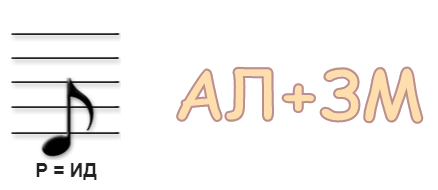 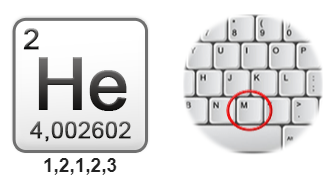 